TI Calculator Stats SheetFind the mode, median, mean, lower quartile, upper quartile, interquartile range, and population standard deviation for the data set {13, 3, 10, 9, 7, 10, 12, 8, 6, 3, 9, 6, 11, 5, 9, 13, 8, 7, 7}TI Calculator Stats SheetFind the mode, median, mean, lower quartile, upper quartile, interquartile range, and population standard deviation for the data set {13, 3, 10, 9, 7, 10, 12, 8, 6, 3, 9, 6, 11, 5, 9, 13, 8, 7, 7}1. Enter the data into a list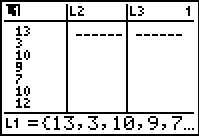 2. Go to STAT → CALC  #1 1-Var Stats.  Then choose L1.  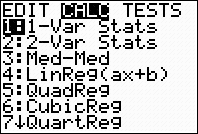 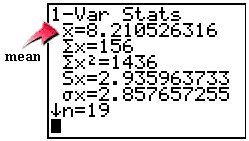 Mode = 7, 9 Median = 8Mean = 8.21  lower quartile = 6
upper quartile = 10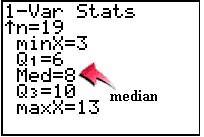 Interquartile range = 10 – 6 = 4Population standard deviation = 2.861. Enter the data into a list2. Go to STAT → CALC  #1 1-Var Stats.  Then choose L1.  Mode = 7, 9 Median = 8Mean = 8.21  lower quartile = 6
upper quartile = 10Interquartile range = 10 – 6 = 4Population standard deviation = 2.86